СЕТЬ IMT-2020Термины и определения  СЕТКА IMT-2020Тэрміны і азначэнніНастоящий проект стандарта не подлежит применению до его утверждения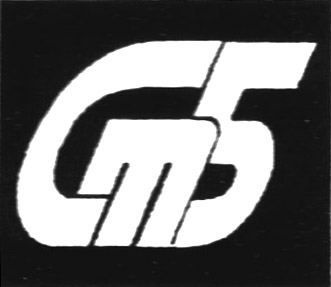 Госстандарт                                                                                                                                                 МинскУДК                                                         МКС 01.040.33; 33.020                                                КП Ключевые слова: 5G, IMT-2020, сеть сотовой подвижной электросвязиПредисловиеЦели, основные принципы, положения по государственному регулированию и управлению в области технического нормирования и стандартизации установлены Законом Республики Беларусь 
«О техническом нормировании и стандартизации».1 РАЗРАБОТАН открытым акционерным обществом «Гипросвязь» (ОАО «Гипросвязь»)2 УТВЕРЖДЕН И ВВЕДЕН В ДЕЙСТВИЕ постановлением Госстандарта Республики Беларусь 
от                  №   3 ВВЕДЕН ВПЕРВЫЕНастоящий стандарт не может быть воспроизведен, тиражирован и распространен в качестве официального издания без разрешения Госстандарта Республики БеларусьИздан на русском языкеВведениеУстановленные в стандарте термины отражают систему понятий для сети подвижной радиосвязи 5G/IMT-2020. В алфавитном указателе данные термины приведены отдельно с указанием номера статьи. Для облегчения понимания понятий в примечаниях, приведенных к некоторым терминологическим статьям, даны уточнения и/или пояснения. Приведенные в стандарте определения можно при необходимости изменять, вводя в них производные признаки, раскрывая значения используемых в них терминов, указывая объекты, входящие в объем определяемого понятия. Изменения не должны нарушать объем и содержание понятий, установленных определениями стандарта. В стандарте в качестве справочных приведены эквиваленты стандартизованных терминов на белорусском (be) и английском (en) языках. В стандарте приведен алфавитный указатель терминов на русском, белорусском и английском языках с указанием номеров терминологических статей, показывающих место каждого термина в логической системе стандарта. Стандартизованные термины выделены полужирным шрифтом, область употребления в данном значении (при наличии) – прямым светлым шрифтом, синонимы – светлым курсивом.Допустимые термины-синонимы приведены в качестве справочных данных и не являются стандартизованными.ГОСУДАРСТВЕННЫЙ  СТАНДАРТ  РЕСПУБЛИКИ  БЕЛАРУСЬСЕТЬ IMT-2020 Термины и определенияСЕТКА IMT-2020  Тэрміны і азначэнніIMT-2020 NETWORKTerms and definitions                                                                                                      Дата введения 1 Область примененияНастоящий стандарт устанавливает термины и определения основных понятий для сети IMT-2020. Термины, установленные настоящим стандартом, предназначены для применения всеми субъектами хозяйствования и органами управления в рамках исследования, разработки, производства и использования компонентов сети IMT-2020, в научно-технической и справочной литературе.  2 Нормативные ссылкиСТБ 1439-2008 Услуги электросвязи. Термины и определенияСТБ 1693-2009 Информатизация. Термины и определенияСТБ 2004-2012 Сеть сотовой подвижной электросвязи. Термины и определенияПримечание – При пользовании настоящим стандартом целесообразно проверить действие ссылочных документов на официальном сайте Национального фонда технических нормативных правовых актов в глобальной компьютерной сети Интернет.Если ссылочные документы заменены (изменены), то при пользовании настоящим стандартом следует руководствоваться действующими взамен документами. Если ссылочные документы отменены без замены, то положение, в котором дана ссылка на них, применяется в части, не затрагивающей эту ссылку.3 Термины и определения В настоящем стандарте применяют термины, установленные в СТБ 1439, СТБ 1693, СТБ 2004, а также следующие термины с соответствующими определениями:Алфавитный указатель терминов на русском языкеАлфавитный указатель терминов на белорусском языке Алфавитный указатель терминов на английском языкеБиблиографияДиректорОАО «Гипросвязь»									А.И. КараимНачальник НИОИ ОАО «Гипросвязь»									С.В. ПотетенкоГОСУДарственный  стандарт  Республики  Беларусь       СТБ/ПР_1/ 3.1 Термины, определяющие базовые понятия и подходы для сети IMT-20203.1 Термины, определяющие базовые понятия и подходы для сети IMT-20203.1 Термины, определяющие базовые понятия и подходы для сети IMT-20203.1.1 виртуализация сети: Технология, позволяющая создавать логически изолированные сетевые разделы в общих физических сетях таким образом, чтобы гетерогенная совокупность нескольких виртуальных сетей могла одновременно сосуществовать в общих сетях [1]Примечание – Относится также к объединению нескольких ресурсов поставщика услуг и последующему отображению одного ресурса beenвіртуалізацыя сеткіnetwork virtualization3.1.2 доступ к информации: Ввод, вывод информации, ее обработка (СТБ 1693)beenдоступ да інфармацыі access to information 3.1.3 конвергенция стационарной и подвижной связи (IMT-2020): Независимость предоставляемых конечным пользователям услуг сети и возможностей приложений от используемых технологий доступа к информации (3.1.2) и местоположения пользователей сетиbeenканвергенцыя стацыянарнай і рухомай сувязі (IMT-2020)fixed mobile convergence3.1.4 оператор электросвязи: Юридическое лицо или индивидуальный предприниматель, оказывающие услуги электросвязи на основании  специального  разрешения  (лицензии)  на  деятельность  в  области связи (СТБ 1439)beenаператар  электрасувязi telecommunication operator 3.1.5 организатор (IMT-2020): Объект, выполняющий организационные (3.1.6) функции [1]beenарганізатар (IMT-2020)orchestrator3.1.6 организация (IMT-2020): Процесс, направленный на автоматическое размещение, координацию, создание экземпляров и использование сетевых функций (3.2.14) и ресурсов как физическими, так и виртуальными инфраструктурами по оптимизационным критериям [1]beenарганізацыя (IMT-2020)orchestration3.1.7 перспективная IMT; перспективная технология радиодоступа: Усовершенствованная, в долгосрочной перспективе, версия IMT beenперспектыўная IMT; перспектыўная тэхналогія радыёдоступуevolved IMT; advanced RAT3.1.8 программизация сети: Общий подход к проектированию, внедрению, развертыванию, управлению (3.1.11) и обслуживанию сетевого оборудования и (или) сетевых компонентов путем создания программного обеспечения [1]beenпраграмаванне сеткіnetwork softwarization3.1.9 программное определение сети: Использование методов, позволяющих непосредственно программировать, организовывать (3.1.6), контролировать и управлять сетевыми ресурсами, что упрощает проектирование, предоставление и эксплуатацию сетевых услуг динамическим и масштабируемым образом [1]beenпраграмнае вызначэнне сеткіsoftware-defined networking3.1.10 третья сторона (IMT-2020): Сторонний, по отношению к оператору электросвязи (3.1.4) и конечным пользователям сети, объект, использующий возможности сети и (или) предоставляющий приложения и (или) услуги.        Примечание – Конечный пользователь сети не является третьей стороной beenтрэці бок (IMT-2020)third party3.1.11 управление (IMT-2020): Процессы, регулирующие предоставление, обеспечение и оплату услуг, сетевые функции (3.2.14) и ресурсы как физической, так и виртуальной инфраструктур [1]beenкіраванне (IMT-2020)management3.1.12 IMT-2020: Системы, системные компоненты и соответствующие технологии, обеспечивающие расширенные возможности по сравнению с IMT-2000 и последующими сетями радиодоступа [1]beenIMT-2020IMT-20203.2 Термины, относящиеся к средствам сети IMT-20203.2.1 базовая станция: Станция (3.2.15) в системе сотовой подвижной электросвязи, расположенная  в  одном  и  том же месте,  используемая для покрытия (обслуживания) одной или нескольких сот (СТБ 2004).beenбазавая станцыяbase station3.2.2 виртуализированная сетевая функция: Сетевая функция (3.2.14), программное обеспечение которой отделено от оборудования и выполняется на виртуальной машине (машинах) [1]beenвіртуалізаваная сеткавая функцыя virtualized network function3.2.3 виртуальный ресурс: Абстракция физического (3.2.16) или логического ресурсов (3.2.5), которая может иметь характеристики, отличные от указанных ресурсов, и чьи возможности могут не быть связаны с ними [1]beenвіртуальны рэсурсvirtual resource3.2.4 контрольный набор: Набор функций для контроля операций, выполняемых объектами в рассматриваемом слое или уровне, а также функции, необходимые для обеспечения данного контроля [1]beenкантрольны набор control plane3.2.5 логический ресурс: Независимо управляемый раздел физического ресурса (3.2.16), который наследует те же характеристики, что и физический ресурс, и чьи возможности связаны с возможностями физического ресурса [1]Примечание – Независимость управления предполагает различие между разделами на одном уровнеbeenлагічны рэсурсlogical resource3.2.6 набор передачи данных: Набор функций для передачи данных в рассматриваемом слое или уровне [1]beenнабор перадачы дадзеныхdata plane3.2.7 набор пользователя; транспортный набор: Набор компонентов для пересылки посредством транспортного потока [1]beenнабор карыстальніка; транспартны наборuser plane; transport plane3.2.8 набор управления: Набор функций для управления (3.1.11) объектами в рассматриваемом слое или уровне, а также функции, необходимые для обеспечения данного управления (3.1.11) [1]beenнабор кіраванняmanagement plane3.2.9 обратное соединение: Сетевой путь между системами базовых станций (3.2.11) и основной сетью [1]beenадваротнае злучэннеbackhaul3.2.10 план сегмента сети; шаблон сегмента сети: Полное описание структуры, конфигурации и рабочих потоков экземпляра сегмента сети (3.2.18), для управления (3.1.11) им в течение всего жизненного цикла [1]beenплан сегмента сеткі; шаблон сегмента сеткі network slice blueprint; network slice template3.2.11 прямое соединение: Сетевой путь между централизованными радиоконтроллерами и удаленными радиомодулями функции базовой станции (3.2.11) [1]beenпрамое злучэннеfronthaul3.2.12 сеанс протокола блока данных (IMT-2020): Связь между пользовательским оборудованием и сетью передачи данных, которая предоставляет услуги подключения по протоколам блоков данных [1]beenсеанс пратаколу блока дадзеных (IMT-2020)protocol data unit session3.2.13 сегмент сети: Логическая сеть, обеспечивающая определенные сетевые возможности и характеристики [1]Примечания1 При помощи сегментов сети создаются настраиваемые сети, необходимые для обеспечения востребованных на рынке решений, в ходе которых предъявляются различные требования в отношении функциональных возможностей, производительности и распределения ресурсов. 2 Сегмент сети может раскрывать свои возможности.3 Действия сегмента сети реализуются посредством его копии (копий) beenсегмент сеткіnetwork slice3.2.14 сетевая функция (IMT-2020): Функция обработки в сети [1]Примечания1 Сетевые функции включают в себя, в том числе, функциональные возможности сетевого узла, например, управление сеансом, управление мобильностью, а также функции пересылки, действия и интерфейсы которых определены.2 Сетевые функции могут быть реализованы на специализированном оборудовании или в виде виртуализированных программных функций.3 Сетевые функции не рассматриваются как ресурсы, но могут быть созданы с использованием ресурсов beenсеткавая функцыя (IMT-2020)network function3.2.15 станция: Один или несколько передатчиков или приемников или  совокупность  передатчиков  и  приемников,  включая  дополнительное (вспомогательное) оборудование, необходимое для оказания услуг сотовой подвижной электросвязи (СТБ 2004).beenстанцыяstation3.2.16 физический ресурс: Физический актив, предназначенный для вычисления, хранения и (или) организации (3.1.6) сети [1] Примечание – Компоненты, системы и оборудование являются физическими ресурсамиbeenфізічны рэсурсphysical resource3.2.17 функциональный объект: Объект, который включает в себя неделимый набор определенных возможностей [1]Примечания1 Функциональные объекты – это логические концепции.         2 Группировки функциональных объектов используются для описания практических физических реализацийbeenфункцыянальны аб'ектfunctional entity3.2.18 экземпляр сегмента сети: Копия сегмента сети (3.2.13), созданная на основе плана сегмента сети (3.2.10) [1]  Примечания1 Экземпляр сегмента сети состоит из набора управляемых сетевых функций и физических, логических или виртуальных ресурсов для выполнения сетевых функций в соответствии с планом сегмента сети. 2 Экземпляр сегмента сети может состоять из одного или нескольких экземпляров сегмента подсети, которые могут использоваться совместно с другим экземпляром сегмента сетиbeenасобнік сегмента сеткіnetwork slice instance 3.2.19 экземпляр услуги: Копия услуги, предоставляемой в пределах сегмента сети (3.2.13) [1]Примечания1 Услуга может быть представлена одним или несколькими экземплярами услуги.2 Экземпляр услуги может быть предоставлен оператором сегмента сети или третьей стороной beenасобнік паслугіservice instanceвиртуализация сети……………………………………………………………………………………….3.1.1доступ к информации…………………………………………………………………………………….3.1.2конвергенция связи стационарной и подвижной………………………………………………….3.1.3набор контрольный……………………………………………………………………………………….3.2.4набор передачи данных………………………………………………………………………………….3.2.6набор пользователя………………………………………………………………………………………3.2.7набор транспортный………………………………………………………………………………………3.2.7набор управления…………………………………………………………………………………………3.2.8объект функциональный………………………………………………………………………………..3.2.17оператор электросвязи…………………………………………………………………………………..3.1.4определение сети программное………………………………………………………………………..3.1.9организатор…………………………………………………………………………………………………3.1.5организация…………………………………………………………………………………………………3.1.6план сегмента сети………………………………………………………………………………………..3.2.10программизация сети……………………………………………………………………………………..3.1.8ресурс виртуальный………………………………………………………………………………………3.2.3ресурс логический…………………………………………………………………………………………3.2.5ресурс физический………………………………………………………………………………………..3.2.16сеанс протокола блока данных………………………………………………………………………..3.2.12сегмент сети…………………………………………………………………………………………………3.2.13соединение обратное……………………………………………………………………………………..3.2.9соединение прямое………………………………………………………………………………………..3.2.11станция………………………………………………………………………………………………………3.2.15станция базовая……………………………………………………………………………………………3.2.1сторона третья……………………………………………………………………………………………..3.1.10технология радиодоступа перспективная……………………………………………………………3.1.7управление………………………………………………………………………………………………….3.1.11функция сетевая…………………………………………………………………………………………..3.2.14функция сетевая виртуализированная………………………………………………………………3.2.2шаблон сегмента сети……………………………………………………………………………………3.2.10экземпляр сегмента сети…………………………………………………………………………………3.2.18экземпляр услуги………………………………………………………………………………………….3.2.19IMT-2020………………………………………………………………………………………………………3.1.12IMT перспективная………………………………………………………………………………………...3.1.7аб'ект функцыянальны……………………………………………………………………………………….3.2.17аператар электрасувязi..…………………………………………………………………………………….3.1.4арганізатар...……………………………………………………………………………………………………3.1.5арганізацыя.….………………………………………………………………………………………………...3.1.6асобнік паслугі………………………………………………………………………………………………….3.2.19асобнік сегмента сеткі………………………………………………………………………………………...3.2.18бок трэці………..……………………………………………………………………………………………….3.1.10віртуалізацыя сеткі.……………………………………………………………………………………………3.1.1вызначэнне сеткі праграмнае.………………………………………………………………………………3.1.9доступ да інфармацыі..……………………………………………………………………………………….3.1.2злучэнне адваротнае ………………………………………………………………………………………...3.2.9злучэнне прамое…..………………………………………………………………………………………….3.2.11канвергенцыя сувязі стацыянарнай і рухомай…….…………………………………………………….3.1.3кіраванне….……………………………………………………………………………………………………3.1.11набор кантрольны…………………………………………………………………………………………….3.2.4набор карыстальніка …………………………………………………………………………………………3.2.7набор кіравання.……………………………………………………………………………………………….3.2.8набор перадачы дадзеных.………………………………………………………………………………….3.2.6набор транспартны.…………………………………………………………………………………………3.2.7план сегмента сеткі …………………………………………………………………………………………..3.2.10праграмаванне сеткі…………………………………………………………………………………………..3.1.8рэсурс віртуальны…..…………………………………………………………………………………………3.2.3рэсурс лагічны.…………………………………………………………………………………………………3.2.5рэсурс фізічны……..…………………………………………………………………………………………..3.2.16сеанс пратаколу блока дадзеных…………………………………………………………………………..3.2.12сегмент сеткі……………………………………………………………………………………………………3.2.13станцыя….………………………………………………………………………………………………………3.2.15станцыя базавая……………………………………………………………………………………………….3.2.1тэхналогія радыёдоступу перспектыўная.……………………………………………………………..3.1.7функцыя сеткавая.…………………………………………………………………………………………….3.2.14функцыя сеткавая віртуалізаваная.……..…………………………………………………………………3.2.2шаблон сегмента сеткі.…………………………………………………………………………………….3.2.10IMT-2020………………………………………………………………………………………………………...3.1.12IMT перспектыўная.………………………………………………………………………………………......3.1.7access to information ..……………………………………………………………………………………….3.1.2advanced RAT .……………………………………………………………………………………………….3.1.7backhaul………………………………………………………………………………………........................3.2.9base station ……………………………………………………………………………………………………3.2.1control plane …………………………………………………………………………………………………..3.2.4data plane .…………………………………………………………………………………………………….3.2.6evolved IMT .………………………………………………………………………………………................3.1.7fixed mobile convergence …….……………………………………………………………………………..3.1.3fronthaul …..……………………………………………………………………………………………………3.2.11functional entity ……………………………………………………………………………………………….3.2.17IMT-2020………………………………………………………………………………………………………...3.1.12logical resource ……………………………………………………………………………………………….3.2.5management plane…………………………………………………………………………………………….3.2.8management.……………………………………………………………………………………………………3.1.11network function .……………………………………………………………………………………………..3.2.14network slice ……………………………………………………………………………………………………3.2.13network slice blueprint ………………………………………………………………………………………..3.2.10network slice instance ………………………………………………………………………………………...3.2.18network slice template .……………………………………………………………………………………….3.2.10network softwarization ………………………………………………………………………………………..3.1.8network virtualization …………………………………………………………………………………………3.1.1orchestration….………………………………………………………………………………………………...3.1.6orchestrator..……………………………………………………………………………………………………3.1.5physical resource …..…………………………………………………………………………………………..3.2.16protocol data unit session ……………………………………………………………………………………3.2.12service instance ……………………………………………………………………………………………….3.2.19software-defined networking .………………………………………………………………………………..3.1.9station ….………………………………………………………………………………………………………3.2.15telecommunication operator ..……………………………………………………………………………….3.1.4third party ……..……………………………………………………………………………………………….3.1.10transport plane .……………………………………………………………………………………………….3.2.7user plane …………………………………………………………………………………………………….3.2.7virtual resource …..……………………………………………………………………………………………3.2.3virtualized network function .……..………………………………………………………………………….3.2.2[1]Recommendation ITU-T Y.3100 (2017)/Cor.1 (04/2018)Terms and definitions for IMT-2020 network(Термины и определения для сети IMT-2020)